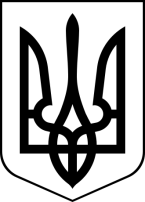 БРОСКІВСЬКИЙ ЗАКЛАД  ЗАГАЛЬНОЇ СЕРЕДНЬОЇ ОСВІТИСАФ'ЯНІВСЬКОЇ СІЛЬСЬКОЇ РАДИІЗМАЇЛЬСЬКОГО РАЙОНУ ОДЕСЬКОЇ ОБЛАСТІНАКАЗ21.11.2022	№ 143/ОПро підсумки тижня правового виховання	На виконання річного плану роботи Бросківського ЗЗСО на 2022-2023 навчальний рік, з 14.11. 2022 року по 18.11.2022 року в закладі було проведено тиждень правового виховання. В рамках тижня були проведені наступні заходи: вчителем історії та основ правознавства ТАРАХТІЄНКО А.М. організовано: загальношкільний проєкт  «Дерево моїх прав»( 6-11кл.); скринька довіри «Правові порушення»(5-11кл.); інтелектуально-правовивий десант                      «Захищаємо права казкових героїв»( 11кл. для 1-5кл.); педагогом-організатором ЖУК М.І. з вчителем історії та основ правознавства Тарахтієнко А.М. проведено  правовий брейн – ринг « В гостях у Феміди»(9-А, 9-Б кл.);Класними керівниками проведені протягом тижня наступні заходи:монопроект:  « Знай свої права»(кл.керівник ЮЩЕНКО А.В. 1-Б).бесіда: «Права і обов'язки учнів»(кл.керівник ТКАЧЕНКО Т.Д. 1- А клас).ранкова зустріч «Великі права маленької дитини» ,бесіди «Наші права - щасливе дитинство» , перегляд та опрацювання відео про права дитини (кл. керівник ДІДЕНКО Д.О., 2-А клас); експрес-тест у НУШ: «Права дитини в Україні» (кл.керівник МИХАЛЬЧЕНКО Н.К., 3- Б клас);година-спілкування: "Знай свої права, дитино!"( кл. керівник КОЛІСНИЦЬКА  Н.Ю., 3-А);гра - мандрівка : «Подорож в країну прав дитини» (кл. керівник ФІЛЬЧАКОВА  В.І. , 4-Б);виховна година: "Хочеш людиною стати, навчись закони поважати" . Досліди життєві ситуації.(кл. керівник РУБЦОВА Н.О., 4-А);виховна година: «Права людини» (кл.керівник Бойченко Г.Г., 5-А);виховна година: «Права та обов’язки п’ятикласників»( кл. керівник ГОЛОВАТЮК О.С., 5-Б).виховна година: «Щоб світ добрішим став – дошка порад : як змінити світ на краще?» Риси толерантної людини.( кл. керівник САДКО К.М., 6-А);виховна година: «Подорож країною Закону та Права»(кл.керівник КЛОПОТ  С.Б., 6-Б);перегляд презентації: «Немає прав без обов‘язків»( кл.керівник КАРТЕЛЯН  Н.В., 7-А);бесіда: «Права свої знай – та про правила й обов'язки свої не забувай.»             (кл. керівник НІКОЛАЄВА С.В., 7-Б);виховна година : "Виконуй обов'язки, поважай правопорядок і закон."             (кл. керівник СТЕПАНЕНКО О.М. ,8-Б);філософський стіл: «Немає прав без обов'язків.»( кл. керівник ДІМА  Ю.Г.,8-А);виховна година : "Знай свої права, дитино!"( кл. керівник Жук М.І., 9-Б);виховна година (просвітницький тренінг): "Громадянин та його права" (кл. керівник ТРИФОНОВА  Н.М., 10 клас);Протягом всього тижня у приміщенні бібліотеки проводились книжкові виставки літератури правового змісту «Знай та поважай закон»(бібліотекар РУСНАК Л.О.);Інформацію з питань проведення Всеукраїнського тижня права розміщено на сторінці закладу в   соціальній мережі Фейсбук та Інстаграм. Виходячи з вищевикладеного, Н А К А З У Ю:1.Тиждень правового виховання в закладі вважати проведеним на задовільному рівні.2.План проведення тижня вважати повністю виконаним.3. Соціальному педагогу МАЛАХОВІЙ  М.В.:3.1. Своєчасно вживати превентивні засоби щодо виявлення учнів, схильних до порушення дисципліни та правових норм;3.2. Постійно проводити просвітницьку роботу з питань своєчасного виявлення та запобігання булінгу у закладі;4. Вчителю правознавства та класним керівникам:4.1 Урізноманітнювати форми проведення виховних  заходів упродовж 2022/2023 навчального року та переймати передовий педагогічний досвід у колег.5. Контроль за виконанням даного наказу залишаю за собою.Директор                                                                  Алла ВОДЗЯНОВСЬКАЗ наказом ознайомлені:Малахова М. В.Ющенко А. В. Ткаченко Т.Д. Діденко Д.О. Іовчева В.В.Колісницька Н.Ю. Михальченко Н.К. Рубцова Н.О. Фільчакова В.І.Бойченко Г. Г. Головатюк О. С. Садко К. М. Клопот С.Б. Картелян Н.В. Ніколаєва С.В. Діма Ю.Г. Степаненко О.М.Храпавицька В.Д. Жук  М. І.Трифонова Н.М. Тарахтієнко А.М. 